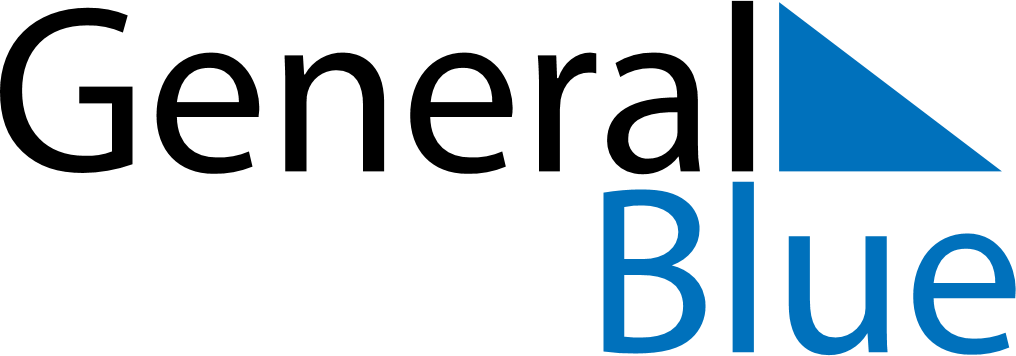 May 2022May 2022May 2022SingaporeSingaporeSundayMondayTuesdayWednesdayThursdayFridaySaturday1234567Labour DayLabour Day (substitute day)Hari Raya Puasa89101112131415161718192021Vesak DayVesak Day22232425262728293031